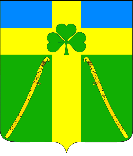 АДМИНИСТРАЦИЯ ВОЗДВИЖЕНСКОГО СЕЛЬСКОГО ПОСЕЛЕНИЯКУРГАНИНСКОГО РАЙОНАПОСТАНОВЛЕНИЕот __11.07.2018__                                                                                                       № __128_станица ВоздвиженскаяОб утверждении  Перечня муниципальных услуг,оказываемых физическим и (или) юридическим лицам администрацией Воздвиженского  сельского поселения Курганинского района            В соответствии с Федеральным законом от 27 июля 2010 года                         № 210-ФЗ «Об организации предоставления государственных и муниципальных услуг», Постановлением Правительства Российской Федерации «О единой системе информационно-справочной поддержки граждан и организаций по вопросам взаимодействия с органами исполнительной власти и органами местного самоуправления с использованием информационно-телекоммуникационной сети Интернет»  от 15 июня 2009 года № 478, Уставом Воздвиженского сельского поселения, зарегистрированным Управлением Министерства юстиции Российской Федерации по Краснодарскому краю                     от 9 июня 2017 года № Ru 235173032017001 п о с т а н о в л я ю:         1. Утвердить перечень  муниципальных услуг (функций), оказываемых физическим и (или) юридическим лицам администрацией Воздвиженского сельского поселения (прилагается).         2. Признать утратившим силу постановление администрации Воздвиженского сельского поселения Курганинского района                                       от  25 марта   2016 года № 50 «Об утверждении  Перечня муниципальных услуг, оказываемых физическими (или) юридическим лицам администрацией Воздвиженского  сельского поселения Курганинского района».         3. Настоящее постановление разместить на официальном сайте администрации Воздвиженского сельского поселения Курганинского района в сети Интернет.        4.  Контроль за выполнением настоящего постановления оставляю за собой.Глава Воздвиженского сельского поселения                                                                     О.В. ГубайдуллинаПРИЛОЖЕНИЕУТВЕРЖДЕНпостановлением администрации Воздвиженского сельского Курганинского районаот __11.07.2018__ № _128_ПЕРЕЧЕНЬ  муниципальных услуг (функций), оказываемыхфизическим и (или) юридическим лицамадминистрацией Воздвиженского сельского поселенияСпециалист администрацииВоздвиженского сельского поселения                                                 Н.В. Артемов  Раздел 1. Муниципальные услугиРаздел 1. Муниципальные услуги№ п/пНаименование муниципальной услуги1Предоставление копий правовых актов администрации муниципального образования2Предоставление выписки из похозяйственной книги3Присвоение, изменение и аннулирование адресов4Предоставление в собственность, аренду, безвозмездное пользование  земельного участка, находящегося  в государственной  или муниципальной  собственности, без проведения торгов5Предоставление земельных участков, находящихся  муниципальной собственности, на торгах6Предоставление земельных участков, находящихся в муниципальной   собственности, на которых   расположены  здания,  сооружения, в собственность, аренду7Предоставление земельных участков, находящихся  в муниципальной собственности, в постоянное (бессрочное) пользование8Предоставление в аренду  без проведения  торгов  земельного участка, который  находится  в муниципальной  собственности, на котором  расположен  объект  незавершённого  строительства9Заключение нового договора аренды  земельного  участка  без проведения торгов10Прекращение правоотношений с правообладателями  земельных участков11Заключение соглашения о перераспределении земель и (или) земельных участков, находящихся в муниципальной собственности и земельных участков, находящихся в частной собственности12Выдача разрешения  на использование земель или земельного участка находящегося в муниципальной собственности без предоставления  земельного участка и установления сервитута13Выдача разрешения (ордера) на проведение земляных работ на территории общего пользования14Предоставление муниципального имущества в аренду или безвозмездное пользование без проведения торгов15Предоставление выписки из  реестра  муниципального имущества16Выдача специального разрешения на движение по автомобильным дорогам местного значения тяжеловесного и (или) крупногабаритного транспортного средства17Выдача порубочного билета на территории муниципального образования18Выдача разрешения на право организации розничного рынка19Заключение дополнительного соглашения к договору аренды земельного участка, договору безвозмездного пользования земельным участком20Заключение соглашения об установлении сервитута в отношении земельного участка, находящегося в муниципальной собственности21Уведомительная регистрация трудового договора с работодателем физическим лицом, не являющимся индивидуальным предпринимателем22Возврат платежей физических и юридических лиц по неналоговым доходам из бюджета муниципального образования23Выдача разрешений на вступление в брак лицам, достигшим возраста шестнадцати летРаздел 2. Функции в сфере контрольно-надзорной деятельностиРаздел 2. Функции в сфере контрольно-надзорной деятельности№ п/пНаименование функций1Осуществление муниципального контроля за сохранностью автомобильных дорог местного значения в границах населенных пунктов Воздвиженского сельского поселения Курганинского района 2Осуществление муниципального жилищного контроля3Осуществление муниципального контроля в области торговой деятельности на территории Воздвиженского сельского поселения4Муниципальный контроль  за соблюдением правил благоустройства